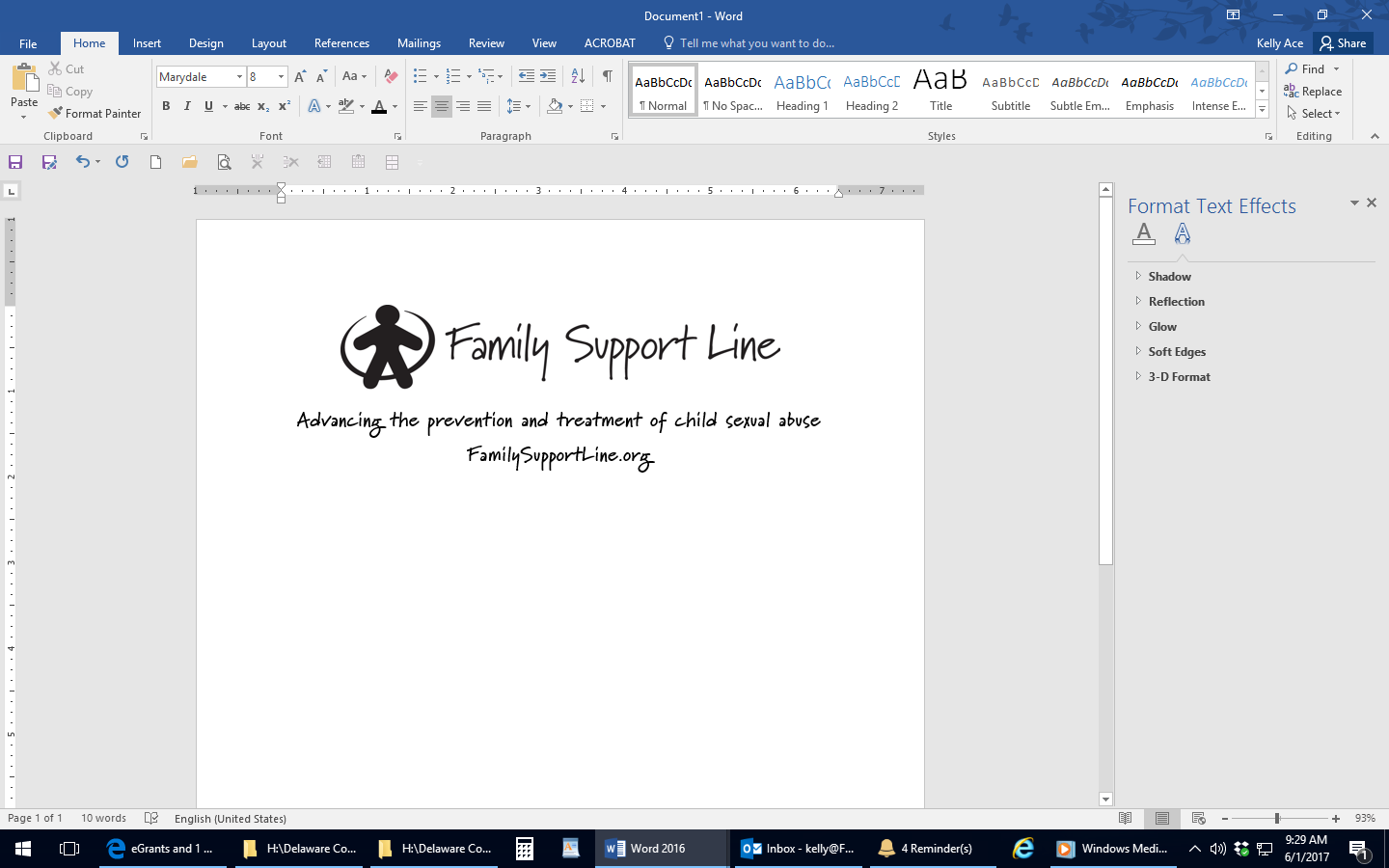 यौन अपराधपेंसिल्वेनिया कानून यौन अपराधों की किस्म को पहचानता है।  कुछ यौन अपराधों में  एक व्यक्ति के शरीर में  प्रवेश करना शामिल होता है |  दूसरों में  नहीं।पेंसिल्वेनिया कानून अनाचार पर प्रतिबंध लगाता है।  अनाचार तब होता है जब एक व्यक्ति जानबूझकर शादी करता है, एक यौन साथी के रूप में रहता है, या निम्न में से किसी एक के साथ संभोग करता है :पूर्वज (जैसे, माता-पिता, दादा-दादी)वंशज (जैसे, बच्चे, पोते)पूर्ण रक्त  भाई (यानी एक ही माता पिता के ) या आधा रक्त भाई (यानी,माता या पिता एक ही उभय)पूर्ण रक्त चाचा, चाची, भतीजा या भतीजीऐसी तस्वीरें या वीडियो वितरित करना अवैध है जिसमें कि एक व्यक्ति आंशिक रूप से नंगा, पूरा  नंगा, या यौन व्यवहार करता है यदि  : यह व्यक्ति की अनुमति के बिना लिया गया था।व्यक्ति की इसके वितरण के लिए सहमत नहीं थी  |यह व्यक्ति को  नुकसान पहुंचाने या परेशान करने के लिए  वितरित किया गया थाअल्पव्यस्क व्यक्ति (यानी, कम से कम 18 वर्ष) ।वयस्क नाबालिकों को यौन को दर्शाने वाले संदेश, चित्र या वीडियो को  भेजने की अनुमति नहीं है।अल्प वयस्कों को नंगी अथवा यौन सम्बन्धी सेल्फी लेना गैर क़ानूनी है -तस्वीरें या वीडियो जो उन्होंने स्वेच्छा से बनायी हैं  - या उन्होंने  किसी और को लेने की अनुमति दी है |आपराधिक मुकदमेंपेंसिल्वेनिया में अधिकांश आपराधिक आरोप 2 साल के भीतर एक संदिग्ध के खिलाफ लगाए  जाने चाहिए।  लेकिन, कुछ सेक्स अपराध के आरोप अधिक से अधिक 2 साल बीत जाने के बाद लगाए जा सकते हैं ।  क्योंकि यौन शोषण के शिकार - विशेष रूप से बच्चे  - अपराध करने के बाद क्या हुआ उसकी रिपोर्ट करने से  डर सकते हैं ।  किसी वयस्क से दुराचार के बाद 12 साल तक के लिए यौन उत्पीड़न के आरोपों को  दायर किया जा सकता है।बच्चा 18 साल का  होने पर किसी आपराधिक यौन सम्बन्ध मामले में 12-32 साल के बाद उस पर आरोप लगाया जा सकता है।   (वर्ष की सही संख्या बच्चा 27 अगस्त, 2002 से पहले या बाद में पैदा हुआथा , जब मौजूदा कानून प्रभाव में चला गया , उसपर  निर्भर करती है ।)Sex CrimesPennsylvania law recognizes a variety of sex crimes.  Some sex crimes involve the penetration of a person’s body.  Others do not.Pennsylvania law prohibits incest.  Incest occurs when a person knowingly marries, lives as a sexual partner, or has sexual intercourse with one of the following:Ancestor (e.g., parent, grandparent)Descendant (e.g., child, grandchild)Whole-blood sibling (i.e. same parents) or half-blood sibling (i.e., one parent the same)Whole-blood uncle, aunt, nephew or nieceIt is also illegal to distribute pictures or videos that show a person partly undressed, nude, or engaging in sexual behavior if: It was taken without the person’s permission.The person did not consent to its distribution.It was distributed to harass or upset the person.The person is a minor (i.e., less than 18 years old).Adults are not permitted to send sexually explicit messages, pictures, or videos to minors.It is also illegal for minors to take or keep nude or sexual “selfies” – pictures or videos they willingly made of themselves – or that they allowed someone else to take.यौन अपराधपेंसिल्वेनिया कानून यौन अपराधों की किस्म को पहचानता है।  कुछ यौन अपराधों में  एक व्यक्ति के शरीर में  प्रवेश करना शामिल होता है |  दूसरों में  नहीं।पेंसिल्वेनिया कानून अनाचार पर प्रतिबंध लगाता है।  अनाचार तब होता है जब एक व्यक्ति जानबूझकर शादी करता है, एक यौन साथी के रूप में रहता है, या निम्न में से किसी एक के साथ संभोग करता है :पूर्वज (जैसे, माता-पिता, दादा-दादी)वंशज (जैसे, बच्चे, पोते)पूर्ण रक्त  भाई (यानी एक ही माता पिता के ) या आधा रक्त भाई (यानी,माता या पिता एक ही उभय)पूर्ण रक्त चाचा, चाची, भतीजा या भतीजीऐसी तस्वीरें या वीडियो वितरित करना अवैध है जिसमें कि एक व्यक्ति आंशिक रूप से नंगा, पूरा  नंगा, या यौन व्यवहार करता है यदि  : यह व्यक्ति की अनुमति के बिना लिया गया था।व्यक्ति की इसके वितरण के लिए सहमत नहीं थी  |यह व्यक्ति को  नुकसान पहुंचाने या परेशान करने के लिए  वितरित किया गया थाअल्पव्यस्क व्यक्ति (यानी, कम से कम 18 वर्ष) ।वयस्क नाबालिकों को यौन को दर्शाने वाले संदेश, चित्र या वीडियो को  भेजने की अनुमति नहीं है।अल्प वयस्कों को नंगी अथवा यौन सम्बन्धी सेल्फी लेना गैर क़ानूनी है -तस्वीरें या वीडियो जो उन्होंने स्वेच्छा से बनायी हैं  - या उन्होंने  किसी और को लेने की अनुमति दी है |आपराधिक मुकदमेंपेंसिल्वेनिया में अधिकांश आपराधिक आरोप 2 साल के भीतर एक संदिग्ध के खिलाफ लगाए  जाने चाहिए।  लेकिन, कुछ सेक्स अपराध के आरोप अधिक से अधिक 2 साल बीत जाने के बाद लगाए जा सकते हैं ।  क्योंकि यौन शोषण के शिकार - विशेष रूप से बच्चे  - अपराध करने के बाद क्या हुआ उसकी रिपोर्ट करने से  डर सकते हैं ।  किसी वयस्क से दुराचार के बाद 12 साल तक के लिए यौन उत्पीड़न के आरोपों को  दायर किया जा सकता है।बच्चा 18 साल का  होने पर किसी आपराधिक यौन सम्बन्ध मामले में 12-32 साल के बाद उस पर आरोप लगाया जा सकता है।   (वर्ष की सही संख्या बच्चा 27 अगस्त, 2002 से पहले या बाद में पैदा हुआथा , जब मौजूदा कानून प्रभाव में चला गया , उसपर  निर्भर करती है ।)Criminal ChargesMost criminal charges in Pennsylvania must be brought against a suspect within 2 years.  But, some sex crime charges may be made after more than 2 years has passed.  This is because many sexual abuse victims – especially children – may be afraid to report what happened soon after the crime.  Sexual assault charges can be filed for up to 12 years after the sexual assault of an adult.Someone can be criminally charged with sexually assaulting a child 12-32 years after that child turns 18.   (The exact number of years depends on whether the child was born before or after August 27, 2002, when the current law went into effect.